Escondido Youth Baseball 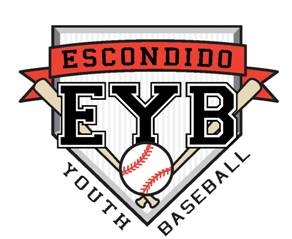 P.O. Box 2602Escondido, CA 92033MINUTES OF ESCONDIDO YOUTH BASEBALL BOARD MEETINGThe Board of Directors of the Escondido Youth Baseball held a meeting at the following time, date, and place:Time:  6:00 PMDate:  Tuesday, September 30, 2014Place:  EYB ShedExecutive Board members in attendance were: Sandy Taylor, Jim Bloom, and Jenn CastroOther Board members in attendance were: Allan Clark, Paul Woolsey, Krista Williams, Mechele Cook, Marc Correll, Chris McConnell, and Kristy Clark. Handouts: Jenn Castro handed out the EYB Board Contact ListMeeting called to order:  6:09 PM(1)Fall Ball –We have a total of 71 players for Fall Ball this year. There are 20 players in Shetland, 27 players in Mustang, 12 players in Bronco, 12 players in Pony divisions. We had to disband the Pinto team and refund the players registration fees due to parent’s not being able to provide transportation to games in Fallbrook on Friday evenings. Pony & Bronco divisions are having interleague games with neighboring leagues. Next year, we need to get an earlier start in advertising for Fall Ball. Maybe look into paying the fee to have the flyers distributed via PeachJar by the Escondido Union School District, or starting to promote Fall Ball before the spring season ends. Marc Correll suggested that we consider doing a reduced rate if a player registers for both Spring and Fall ball at the same time. Before Spring Ball is over, we need to better promote the Fall Ball season, there are a lot of EYB families who don’t know about Fall Ball. It was also suggested that we promote Fall Ball during the closing ceremonies for Spring Ball. (2) Snack Bar-Jim Bloom has talked to EPW about paying ½ of the cost of technology upgrades that we had done previously to the snack bar, specifically the TV’s used for menus and price lists and the laptop. We need to get invoices together and figure out how much we spent on those upgrades so that we can bill EPW for half of our costs. It was suggested that we add 2 conditions to EPW being able to use the equipment, those being that:They must pay half the costs of the technology first, before they can use them. EPW must take care of the equipment, minus normal wear and tear. It was moved by Allan that we allow EPW to use the technology upgrades that we installed in the Snack Bar if the two previous conditions were met. A second to that motion was made by Paul Woolsey. A vote approved the motion. 7 – Yes, 0-No, 0-AbstainedKrista Williams brought up that motions made that involve money should have a time limit on them. That way motions made years ago by previous board members, which may not have been acted on, cannot be acted upon without a current board vote. We discussed this briefly. Krista will work on the wording and bring a motion to a future meeting so we can look into making the appropriate changes. (3) Field Improvements-Tony is doing a fabulous job on the fields. Fields are all in good order. He has made changes to Bronco Field pitcher’s mound to help make it safer for our players. It is much improved over how it was before. There are a couple of issues with the City of Escondido, but Tony is on top of them and working with the city to fix said issues. There was discussion of having a special recognition for Tony at the Spring Opening Ceremonies. Plans are in motion to make the needed improvements to the south field to turn it into a Pony Field. Mike Calhoun is working on the details and working with the City. The current plan is to have the south field a full size 60/90 field. We will be putting up a temporary fence in the outfield at 350 ft in the center and 300-320 ft down the foul lines. We will be able to have high school, Pony games on the field and possibly be able to re-peg for an all-purpose field for younger divisions too. Mechele Cook will talk to her husband Steve Cook to see if he has any contacts with surveyors. Marc Correll recommends that we add shade to the backstop of the south field so that pitchers won’t have the setting sun in their eyes during dusk. Mechele Cook is going to ask Steve Cook to price out what it would cost to put up the netting and awning canopies. Krista Williams mentioned that one of the bleachers on one of the Shetland fields is broken and needs to be replaced. (4) Equipment– Allan Clark went to the Dick’s Sporting Goods Annual Vendor Night. He got quotes on new equipment that we need for our league. He checked out a new Rawling’s ball that a lot of local leagues and tournaments are switching to. He is looking into the pricing of this ball to see about switching us to this ball, if the price is comparable to the balls that we currently use. Allan also reported that we need to look into purchasing new catcher’s gear sets. We need to purchase at least 10 new sets. Each set runs about $70 each. Allan got a quote of $1100.00 for 10 complete sets of catcher’s gear including new catcher’s gloves. Paul Woolsey suggested that we look into purchasing 16 new sets. It was decided to hold off on any purchasing decisions until after we see the current financial reports from our new Treasurer. Kristy Clark reported that we are missing 6-7 equipment bags, not including the ones that are currently being held up managers who are also board members. She has sent out multiple communications to the previous managers and coaches asking for the bags to be returned and only got a few back. Unfortunately, we are missing a lot of equipment. It was suggested that she reach out to the coaches & managers by phone to see if we could track down the missing bags. In an effort to keep this from happening in the future, she will have a checklist that will be signed off on with the manager checks the bag out at the beginning of the season. This list will have the pricing info of all equipment included in the bag. If the bag comes back missing equipment, the manager will be responsible for the missing equipment or the cost of replacing said equipment. She is considering having the managers leave a deposit for the equipment when they check it out. All equipment bags will be turned in at closing ceremonies. Changes will be implemented to hold managers & coaches more accountable for the equipment that is checked out to them. (5) EYB Website – The new website is still under construction. It was discussed exactly what we want to be featured on the website. It was suggested that we include more player stats other than just homeruns. It was also discussed that we change the homerun pins to make them division specific. A player will get to keep the ball after their first homerun, after that they will get a pin as a keepsake. (6) Board Shirts –Allan Clark brought up the suggestion of bringing back board shirts for the EYB board members to wear. We will discuss it more before the Spring Season. (7) John Steadman –It was brought up that we need to do something for John Steadman as a board. Kristy Clark suggested that we buy a variety of gift cards for the family for local restaurants for the family, as they are eating out a lot or picking up food to go so they can spend time at the hospital with John. A motion to buy gift cards to local restaurants for the Steadman family was made by Kristy Clark. A second to that motion was made by Paul Woolsey. A vote approved the motion.7 – Yes, 0 – No, 0 – Abstained(8) Minutes-The minutes of the previous meeting, held on Thursday, September 4, 2014 were approved as written. A motion for approval was made by Allan Clark. A second to that motion was made by Jim Bloom. A vote approved the motion.3- yes, 0-no, 0-abstainThe next meeting will be Tuesday, October 14, 2014. The location has yet to be determined. Chris McConnell was going to check with Plan 9 in downtown Escondido to see if we can use their backroom for our meetings. The meeting was adjourned at 7:15 pmMinutes ratified on this______day of_________________________, 2014.				